TÍTULO DO RELATO DE EXPERIÊNCIA EM PORTUGUÊS(12 pts – Candara – Centralizado – Caixa alta - Negrito)TÍTULO DO RELATO DE EXPERIÊNCIA EM INGLÊS(12 pts – Candara – Centralizado – Caixa alta - Negrito)Nome Completo do autor 1 – Instituição | Curso ou Unidade | E-mail: Nome Completo do autor 2 – Instituição | Curso ou Unidade | E-mail:(Nome do autor em Negrito e tamanho 12 e nome da instituição e unidade tamanho 10 pts, – fonte Candara – Alinhado à esquerda – Caixa baixa -)Resumo(12 pts – Candara – Centralizado – Caixa baixa - Negrito)Elaborar um resumo informativo, em português, contendo no máximo 250 palavras, O texto será composto de uma sequência de frases concisas, afirmativas e não de enumeração de tópicos. Recomenda-se o uso de parágrafo único. A primeira frase deve ser significativa, explicando o tema principal. A seguir, deve-se indicar informações sobre o objetivo, o método, os resultados e as conclusões sobre o estágio supervisionado. Deve-se usar o verbo na voz ativa e na terceira pessoa do singular.Palavras-chave: Apresentar no mínimo três e no máximo cinco palavras-chave escritas em letras minúsculas, separadas por ponto (.) e finalizadas também por ponto. Orienta-se a não repetir palavras do título.(12 pts – Candara – Justificado – Caixa baixa)INTRODUÇÃO (12 pts – Candara – Alinhado à esquerda – Caixa Alta - Negrito)A fonte adotada é a Candara, tamanho 12. O espaçamento entre linhas é de 1,5cm.O texto digitado deve ser (12 pts – Candara – Justificado – Caixa baixa – Espaçamento de 1,5 cm entre linhas) A estrutura da introdução deve apresentar uma contextualização da experiência vivenciada, explicitando do que trata e os objetivos da experiência.                  Descrever como a experiência foi vivenciada: local; sujeitos envolvidos; período; procedimentos desenvolvidos na experiência.SUBTÍTULO NÍVEL 2 (12 pts – Candara – Alinhado à esquerda – Caixa Alta – sem Negrito)Texto tamanho 12 pts, fonte Candara, espaçamento de 1,5 cm entre linhas1.1.1 Subtítulo nível 3 (12 pts – Candara – Alinhado à esquerda – Caixa baixa – Negrito)Texto tamanho 12 pts, fonte Candara, espaçamento de 1,5 cm entre linhas             O relato deve ser estruturado em quantas seções forem necessárias, desde que não ultrapasse o limite de páginas definido. METODOLOGIA (12 pts – Candara – Alinhado à esquerda – Caixa Alta - Negrito)A fonte adotada é a Candara, tamanho 12. O espaçamento entre linhas é de 1,5cm.(12 pts – Candara – Justificado – Caixa baixa – Espaçamento de 1,5 cm entre linhas) Discussão com revisão de literatura metodológica associada as etapas do estágio supervisionado, com foco na prioridade e singularidade do produto/processo educativo. Seguido da descrição de onde, quando e como ocorreu a experiência, o contexto e os procedimentos utilizados, explicando como foi o processo de desenvolvimento. RESULTADOS E DISCUSSÃO (12 pts – Candara – Alinhado à esquerda – Caixa Alta - Negrito)A fonte adotada é a Candara, tamanho 12. O espaçamento entre linhas é de 1,5cm.(12 pts – Candara – Justificado – Caixa baixa – Espaçamento de 1,5 cm entre linhas)                No desenvolvimento do texto apresentar a interface entre a expectativa e o vivido no estágio supervisionado, problematizando a experiência por meio de diálogo com o referencial; descrição do que foi observado e em que resultou a experiência: descobertas, facilidades, dificuldades e recomendações caso necessário. CONCLUSÃO (12 pts – Candara – Alinhado à esquerda – Caixa Alta - Negrito)A fonte adotada é a Candara, tamanho 12. O espaçamento entre linhas é de 1,5cm.(12 pts – Candara – Justificado – Caixa baixa – Espaçamento de 1,5 cm entre linhas)              Retornar aos objetivos do estágio supervisionado buscando analisar se eles foram alcançados, associados aos benefícios e as mudanças causadas pelas etapas iniciais da proposta associada a essa experiência. É interessante indicar as alterações sofridas no processo do estágio e apresentar as considerações finais sobre a experiência.REFERÊNCIAS não número este tópico. (12 pts – Candara – Alinhado à esquerda – Caixa Alta - Negrito)ÚLTIMO NOME, Primeiro nome do autor do artigo. Título do artigo. Título da Revista, local de publicação, volume do exemplar, número do exemplar, p. (página inicial e final do artigo), mês, ano de publicação.(12 pts – Candara – Justificado)Observação: O texto deve apresentar essa estrutura básica, porém há liberdade para os autores intitularem seções e subseções em consonância com a temática e a abordagem adotada.As figuras, tabelas e quadros devem ser inseridas no corpo do texto, sendo obrigatório fazer a chamada no texto. Figura 1: Incluir título da figura. 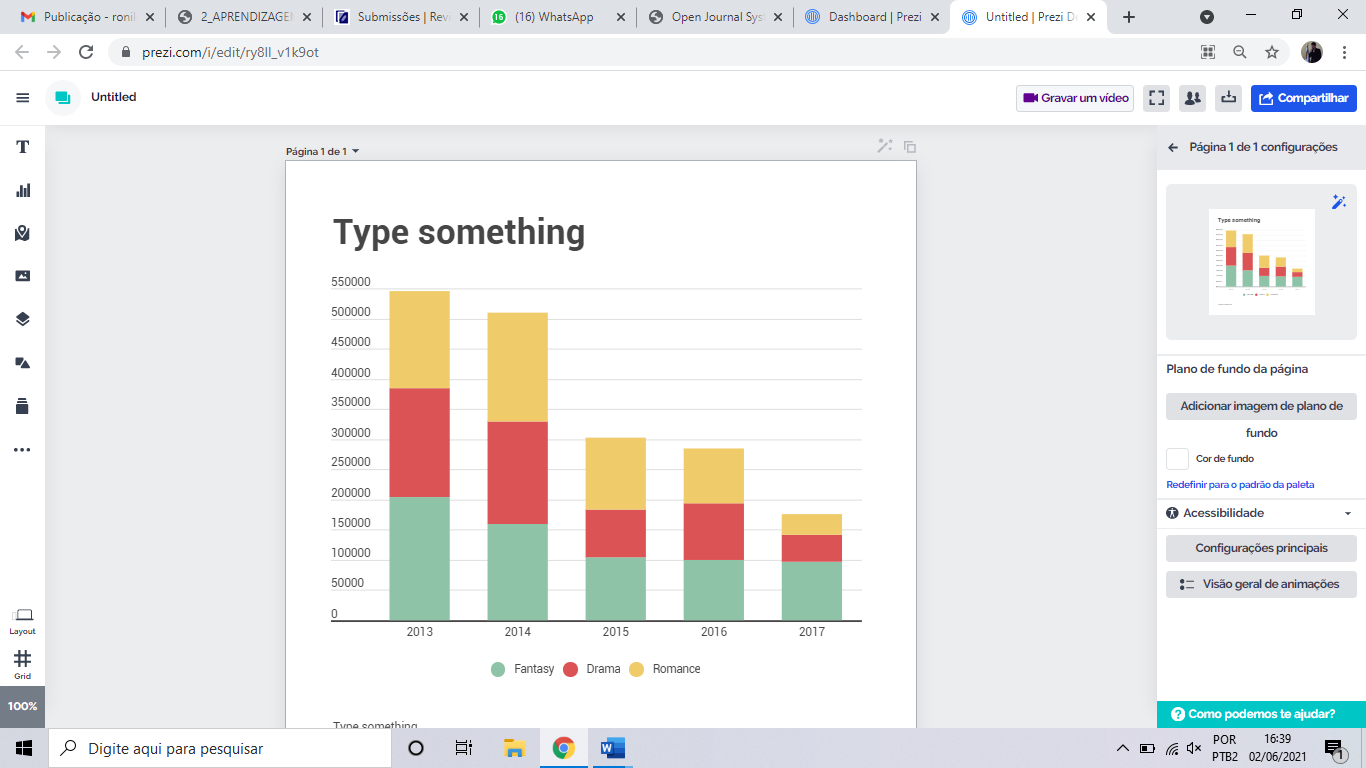 Fonte: Prezi.com (2021)Tabela 1: Exemplo de modelo de tabela.Fonte: xxxQuadro 1: Exemplo de modelo de quadro.Fonte: xxxTítuloTítuloTítuloTítuloColuna 1Coluna 2Coluna 3Linha 1XXXXXXXXXLinha 2XXXXXXXXXLinha 3XXXXXXXXXLinha 4XXXXXXXXXTítuloTítuloTítuloTítuloColuna 1Coluna 2Coluna 3Linha 1XXXXXXXXXLinha 2XXXXXXXXXLinha 3XXXXXXXXXLinha 4XXXXXXXXX